РЕЗЮМЕ ВЫПУСКНИКА ИНЖЕНЕРНО-ЭКОНОМИЧЕСКОГО ФАКУЛЬТЕТАІ. Общие сведения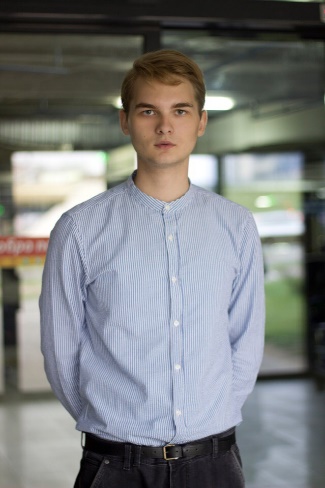 *По желанию выпускника, для открытого представления в сети интернет.ІІ. Результаты обученияІІІ. СамопрезентацияФамилия, имя, отчество   Филипович Владислав АнатольевичДата рождения/гражданство31.08.1997/РБФакультетИнженерно-экономическийСпециальностьМаркетингСемейное положениеХолостМесто жительства (указать область, район, населенный пункт)г.МинскE-mailfilipovichwork@gmail.comСоциальные сети (ID)*Viber+375 29 173-11-71Моб. телефон+375 29 173-11-71Основные дисциплины по специальности, изучаемые в БГТУДисциплины курсового проектирования1. Микро-/макро-/национальная экономика2. Экономика организации3. Стратегический маркетинг4. Товарная политика5. Маркетинговые исследования6. Маркетинговые коммуникации7. Распределение товаров8. Маркетинг в отрасли9. Маркетинговый аудит10. Интернет-маркетинг...Макроэкономика Стратегический маркетингТехнология лесохозяйственного производстваЛогистикаМаркетинговые исследованияМаркетинговые коммуникацииМаркетинг в отраслиСредний балл по дисциплинам специальности5,5Места прохождения практикиОАО «Минскпроектмебель», Филиал БГТУ «Негорельский учебно-опытный лесхоз», ГОЛХУ «Борисовский опытный лесхоз».Владение иностранными языками (указать язык); наличие международных сертификатов: ТОЕFL, FСЕ/САЕ/СРЕ, ВЕСАнглийский язык (pre-intermediate)Дополнительное образование (курсы, семинарыи др.)-Компетенции по использованию современных программных продуктовMS Office/Word/Exсel/PowerPoint(хороший уровень пользователя)Научно-исследовательская работа (участие в проектах, конкурсах, конференциях, публикации и др.)Участие во внешней конференции, 1 публикацияСтажировки/Опыт работы-Жизненные планы, хобби и планируемая сфера деятельностиСовершенствование знаний, полученных в университете; совершенствование навыков владения иностранными языками. Желание развиваться в сфере маркетинга, рекламы, PRЛичные качестваОтветственность, исполнительность, коммуникабельность, креативное мышление, стрессоустойчивость, готовность к постоянному саморазвитиюЖелаемое место работы (область/город/предприятие)г. Минск